Name - Name - Name - Name - Name - Date – 8.1.21Date – 8.1.21Date – 8.1.21Date – 8.1.21Date – 8.1.21Homework    BingoHomework    BingoHomework    BingoHomework    BingoHomework    BingoHomework    BingoYear 2 – Term 1Year 2 – Term 1Year 2 – Term 1Year 2 – Term 1ReadingX 5ReadingX 5Design a loaf of bread. What flavours could you use? Creative X1Design a loaf of bread. What flavours could you use? Creative X1Spelling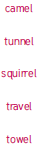 SpellingThere are 30 bread rolls in the bakers. How many groups of 5 can be made? Maths X1There are 30 bread rolls in the bakers. How many groups of 5 can be made? Maths X1Write a story about the Great fire of London. Use your senses – what could you see, hear and smell? Writing X1Write a story about the Great fire of London. Use your senses – what could you see, hear and smell? Writing X1Spelling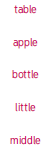 SpellingWrite out the poem ‘London’s burning’. Draw a picture to go with itWriting X1Write out the poem ‘London’s burning’. Draw a picture to go with itWriting X1Practice your Times tables X3Practice your Times tables X3Paint or draw a picture of a fireCreative X1Paint or draw a picture of a fireCreative X1ReadingX 5ReadingX 5Write 10 adjectives to describe a fireWriting X1Write 10 adjectives to describe a fireWriting X1ReadingX5ReadingX5Make a model of London BridgeCreative X1Make a model of London BridgeCreative X1Spelling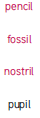 SpellingThere are 5 boats on the River Thames. Each boat has 6 people in. How many people altogether? Maths X1There are 5 boats on the River Thames. Each boat has 6 people in. How many people altogether? Maths X1The fire started at 1 o’clock in the morning. Draw a clock and show this time on itMaths X1The fire started at 1 o’clock in the morning. Draw a clock and show this time on itMaths X1Spelling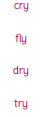 SpellingReadingX5ReadingX5Write a diary of someone who saw the Great Fire of LondonWriting X1Write a diary of someone who saw the Great Fire of LondonWriting X1Make a poster informing people about fire safetyCreative X1Make a poster informing people about fire safetyCreative X1Write an acrostic poem using the letters GREAT FIRECreative X1Write an acrostic poem using the letters GREAT FIRECreative X1Practice your Times tables X2, X5, X10Practice your Times tables X2, X5, X10Samuel Pepys hid his cheese from the fire. What would you hide and why? Writing X1Samuel Pepys hid his cheese from the fire. What would you hide and why? Writing X1ReadingX5ReadingX5Spelling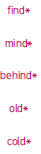 SpellingComplete at least two homework tasks per week and earn 3HP per taskYou might have to bring evidence in to school or just have your parents sign your reading book to show that you have completed each task.Complete at least two homework tasks per week and earn 3HP per taskYou might have to bring evidence in to school or just have your parents sign your reading book to show that you have completed each task.Complete at least two homework tasks per week and earn 3HP per taskYou might have to bring evidence in to school or just have your parents sign your reading book to show that you have completed each task.Complete at least two homework tasks per week and earn 3HP per taskYou might have to bring evidence in to school or just have your parents sign your reading book to show that you have completed each task.Complete at least two homework tasks per week and earn 3HP per taskYou might have to bring evidence in to school or just have your parents sign your reading book to show that you have completed each task.Complete at least two homework tasks per week and earn 3HP per taskYou might have to bring evidence in to school or just have your parents sign your reading book to show that you have completed each task.Complete at least two homework tasks per week and earn 3HP per taskYou might have to bring evidence in to school or just have your parents sign your reading book to show that you have completed each task.Complete at least two homework tasks per week and earn 3HP per taskYou might have to bring evidence in to school or just have your parents sign your reading book to show that you have completed each task.Complete at least two homework tasks per week and earn 3HP per taskYou might have to bring evidence in to school or just have your parents sign your reading book to show that you have completed each task.Complete at least two homework tasks per week and earn 3HP per taskYou might have to bring evidence in to school or just have your parents sign your reading book to show that you have completed each task.Earn extra House Points by colouring squares as you complete homework tasksEarn extra House Points by colouring squares as you complete homework tasksEarn extra House Points by colouring squares as you complete homework tasksEarn extra House Points by colouring squares as you complete homework tasksEarn extra House Points by colouring squares as you complete homework tasksEarn extra House Points by colouring squares as you complete homework tasksEarn extra House Points by colouring squares as you complete homework tasksEarn extra House Points by colouring squares as you complete homework tasksEarn extra House Points by colouring squares as you complete homework tasksEarn extra House Points by colouring squares as you complete homework tasksAll four corners = 5hpA whole line or column of tasks = 5hp(diagonal, top to bottom, side to side)Middle for Diddle = 10hp(complete all 9 tasks on the middle squares)All four corners = 5hpA whole line or column of tasks = 5hp(diagonal, top to bottom, side to side)Middle for Diddle = 10hp(complete all 9 tasks on the middle squares)All four corners = 5hpA whole line or column of tasks = 5hp(diagonal, top to bottom, side to side)Middle for Diddle = 10hp(complete all 9 tasks on the middle squares)All four corners = 5hpA whole line or column of tasks = 5hp(diagonal, top to bottom, side to side)Middle for Diddle = 10hp(complete all 9 tasks on the middle squares)All four corners = 5hpA whole line or column of tasks = 5hp(diagonal, top to bottom, side to side)Middle for Diddle = 10hp(complete all 9 tasks on the middle squares)Buffalo Kids = 10hp(complete all 16 tasks around the outside squares)Full house = 15hpBuffalo Kids = 10hp(complete all 16 tasks around the outside squares)Full house = 15hpBuffalo Kids = 10hp(complete all 16 tasks around the outside squares)Full house = 15hpBuffalo Kids = 10hp(complete all 16 tasks around the outside squares)Full house = 15hpBuffalo Kids = 10hp(complete all 16 tasks around the outside squares)Full house = 15hpC1C2C3C4C5D1D2All 4MidBuff.R1R2R3R4R5Full HouseFull HouseFull HouseFull HouseFull House